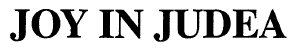 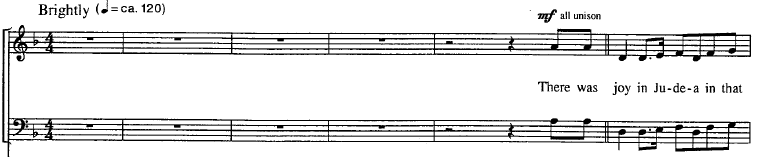 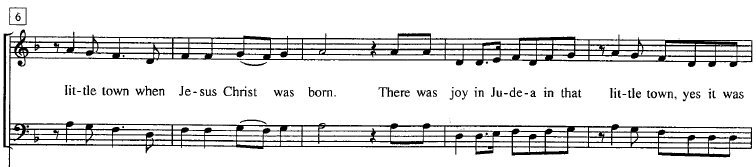 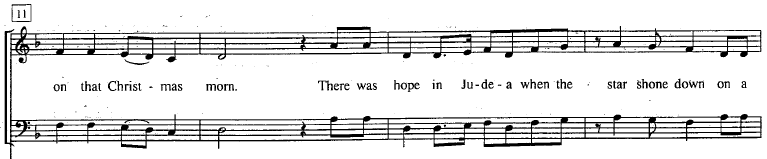 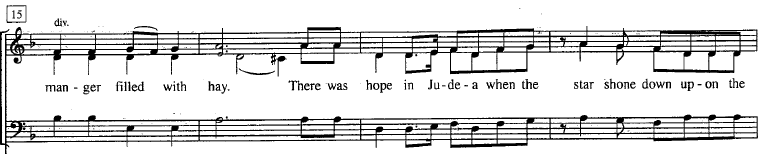 1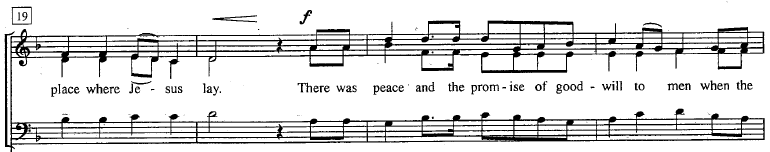 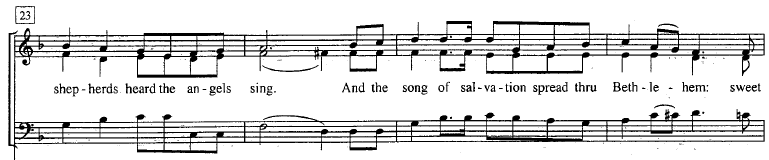 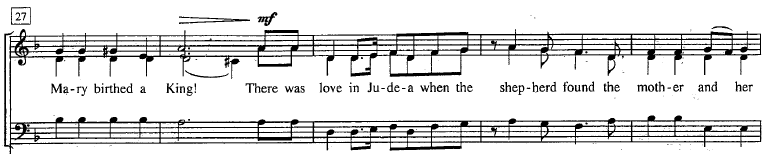 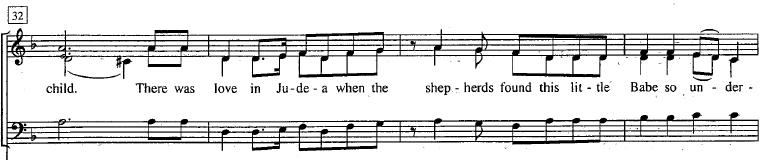 2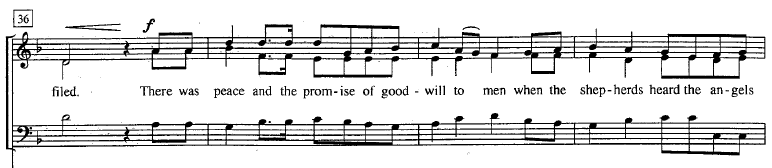 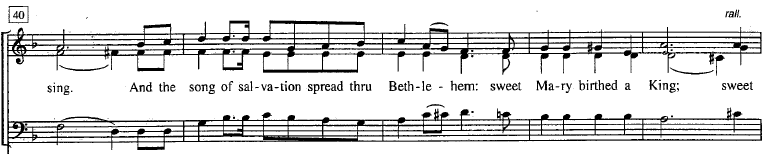 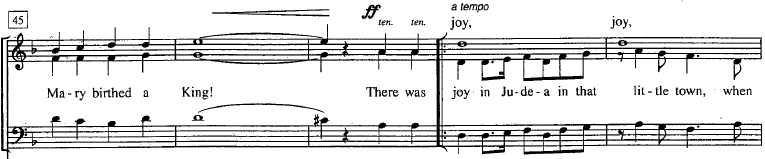 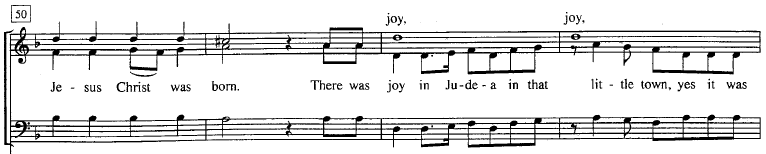 3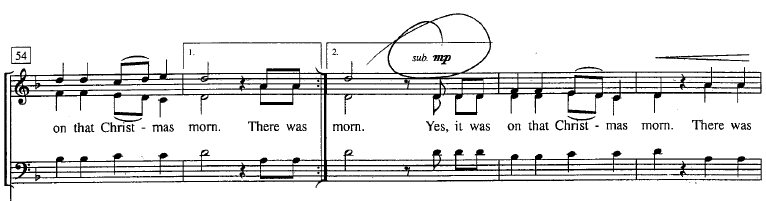 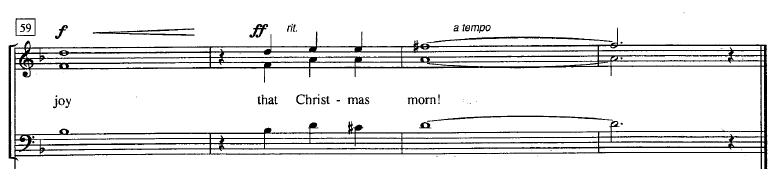        4